                                 Ευρωπαϊκό πρόγραμμα Συνεργασίας σχολείων eTwinning                                            με τίτλο «I ate ...the world to find you!»   Μετά την απονομή της Εθνικής Ετικέτας Ποιότητας για το Πρόγραμμα"I ate ...the world to find you!" που υλοποιήσαμε την προηγούμενη σχολική χρονιά, απονεμήθηκε στο σχολείο μας και η  Ευρωπαϊκή Ετικέτα Ποιότητας!!         Oι μαθητές του τμήματος Γ2 (2022-2023) αλληλεπίδρασαν την περσινή χρονιά με μαθητές Ευρωπαϊκών Σχολείων υλοποιώντας συνεργατικές δραστηριότητες  κάνοντας χρήση συνεργατικών εργαλείων Web2, οι οποίες ενσωματώθηκαν στη διδακτική γνωστικών αντικειμένων, όπως Γλώσσα, Αγγλικά, Μουσική, Γεωγραφία, Φυσική Αγωγή  και  Τ.Π.Ε.      Με τη βράβευση του σχολείου μας με την Ευρωπαϊκή Ετικέτα Ποιότητας, η εργασία των μαθητών και του σχολείου μας αναγνωρίστηκε  στο υψηλότερο Ευρωπαϊκό επίπεδο.                           Συγχαρητήρια στους μαθητές  μας!!!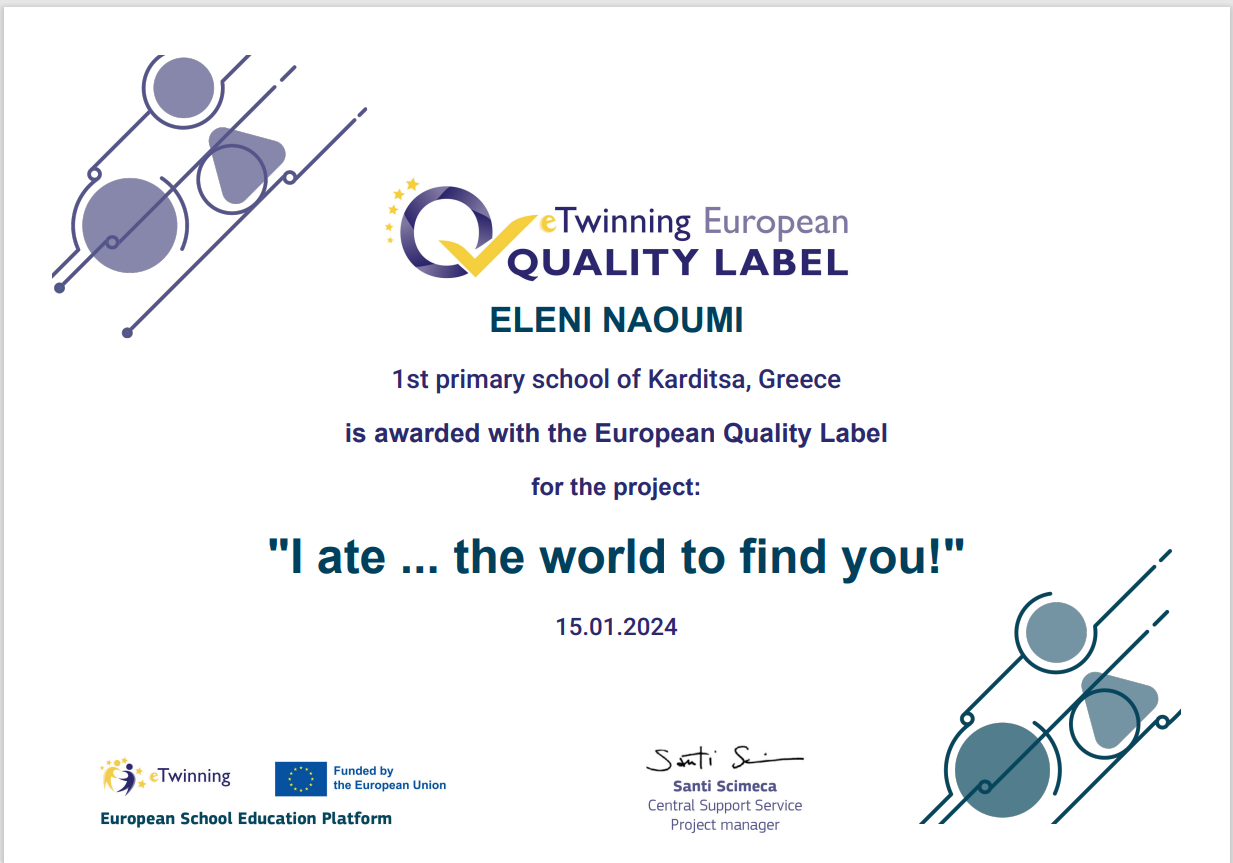 